Nome do(a) autor(a)Título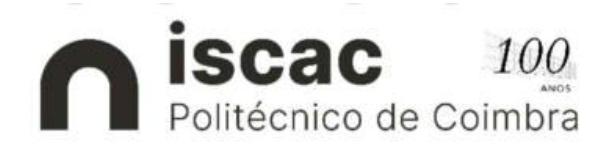 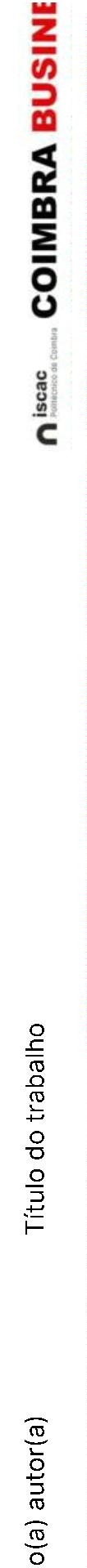 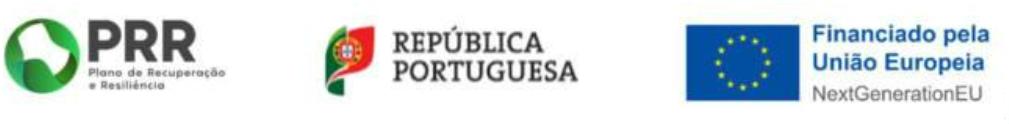 Nome do(a) autor(a)TítuloDissertação / Trabalho de projeto / Relatório de estágio [selecionar a opçãocorreta] submetida(o) ao Instituto Superior de Contabilidade e Administração deCoimbra para cumprimento dos requisitos necessários à obtenção do grau deMestre em _____________ [designação do curso de mestrado], realizada(o) sob aorientação do(a) Professor(a) __________________ [nome do orientador] e supervisãode _______________ [nome do(a) Supervisor(a), quando aplicável].Coimbra, [mês] de [ano]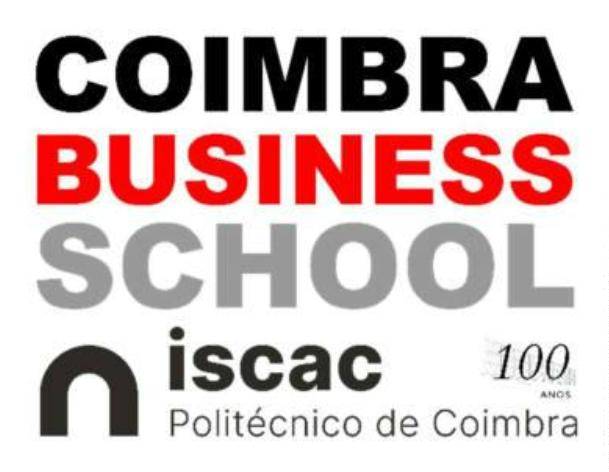 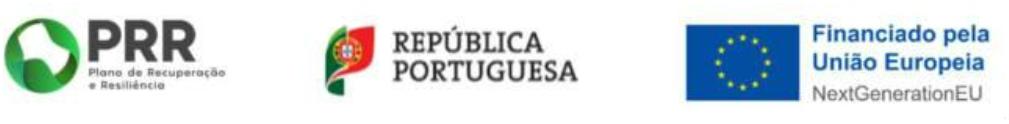 Título do trabalhoTERMO DE RESPONSABILIDADEDeclaro ser o(a) autor(a) desta dissertação / projeto / relatório de estágio, queconstitui um trabalho original e inédito, que nunca foi submetido a outra Instituiçãode ensino superior para obtenção de um grau académico ou outra habilitação. Atestoainda que todas as citações estão devidamente identificadas e que tenho consciênciade que o plágio constitui uma grave falta de ética, que poderá resultar na anulaçãoda(o) presente dissertação / projeto / relatório de estágio.iiiMod5.288_00SISTEMA INTERNO DE GARANTIA DA QUALIDADE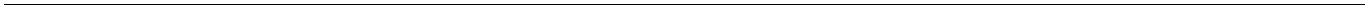 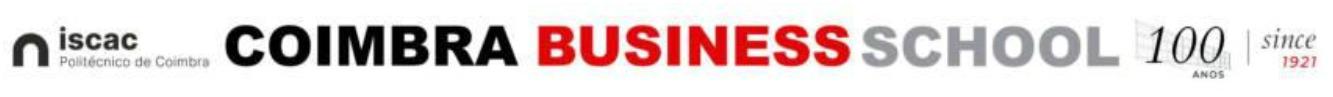 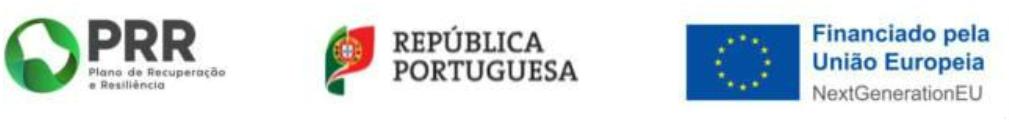 Título do trabalhoPENSAMENTO (facultativo)ivMod5.288_00SISTEMA INTERNO DE GARANTIA DA QUALIDADE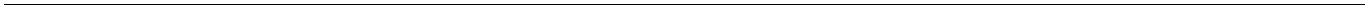 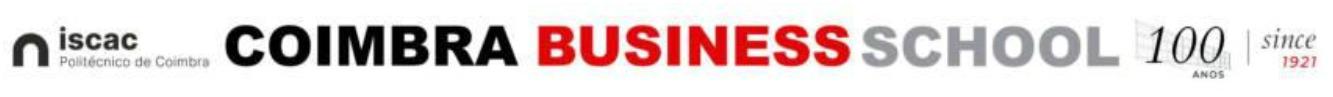 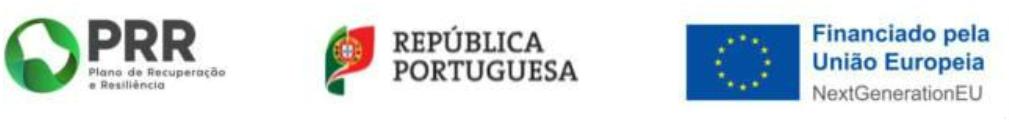 Título do trabalhoDEDICATÓRIA (facultativo)vMod5.288_00SISTEMA INTERNO DE GARANTIA DA QUALIDADE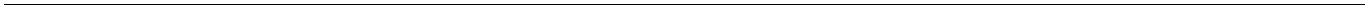 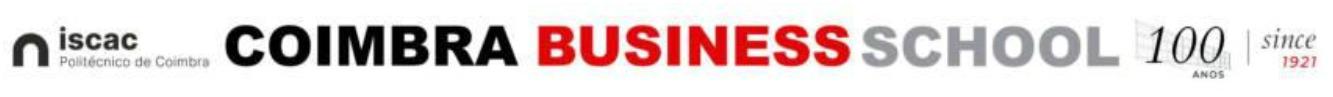 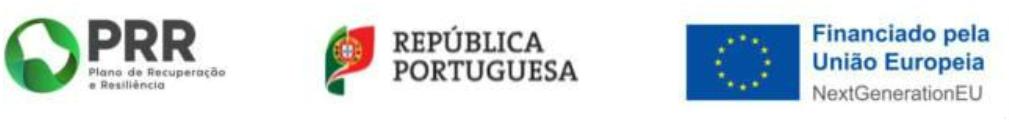 Título do trabalhoAGRADECIMENTOS (facultativo)viMod5.288_00SISTEMA INTERNO DE GARANTIA DA QUALIDADE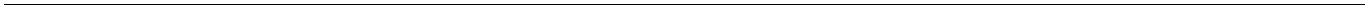 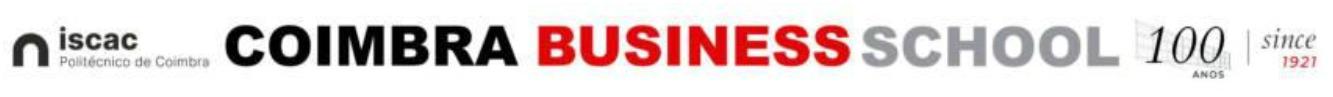 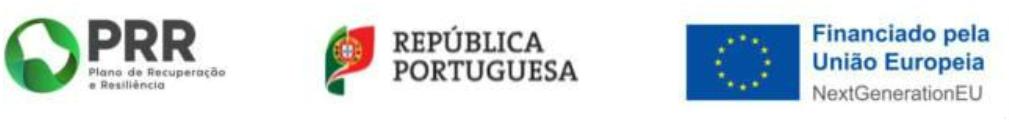 Título do trabalhoRESUMOPalavras-chave:viiMod5.288_00SISTEMA INTERNO DE GARANTIA DA QUALIDADE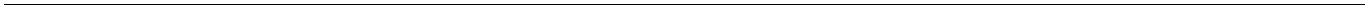 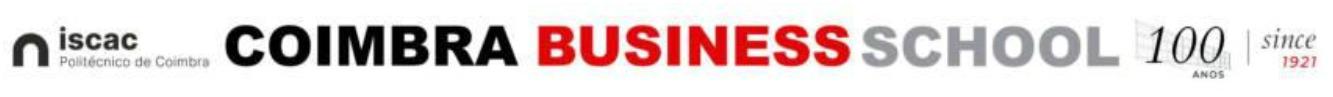 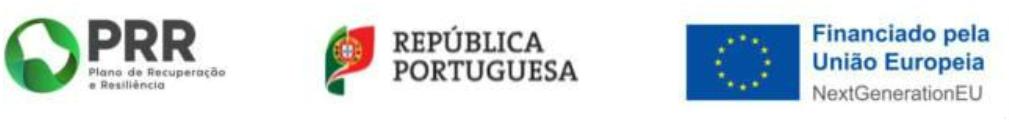 Título do trabalhoABSTRACTKeywords:viiiMod5.288_00SISTEMA INTERNO DE GARANTIA DA QUALIDADE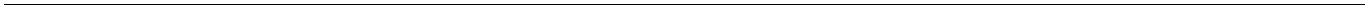 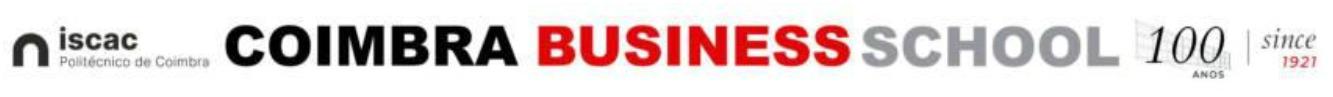 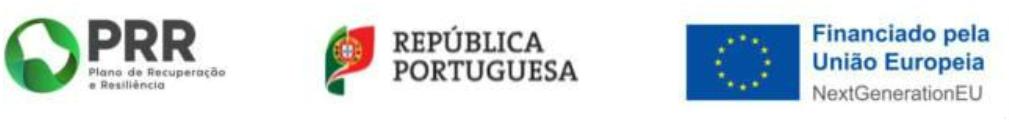 Título do trabalhoÍNDICE GERALINTRODUÇÃO................................................................................................................ 11CAPÍTULO1 ............................................................................................................ 2.1 Secção1 .............................................................................................................. 2.2 Secção2 .............................................................................................................. 2111.2.1 Subsecção1 ................................................................................................. 22CAPÍTULO2 ............................................................................................................ 4.1 Secção1 .............................................................................................................. 42CONCLUSÃO.................................................................................................................. 5REFERÊNCIAS BIBLIOGRÁFICAS ............................................................................. 6APÊNDICES .................................................................................................................... 7APÊNDICE 1. TÍTULO DO APÊNDICE 1. ............................................................... 8ANEXOS.......................................................................................................................... 9ANEXO 1 ................................................................................................................... 10ixMod5.288_00SISTEMA INTERNO DE GARANTIA DA QUALIDADE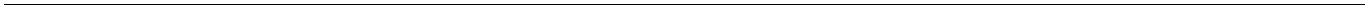 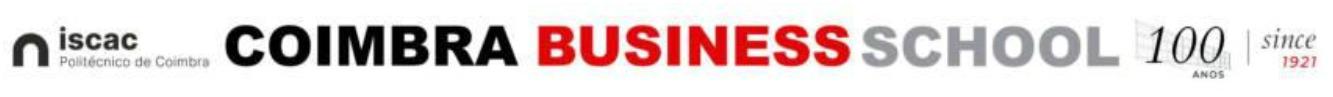 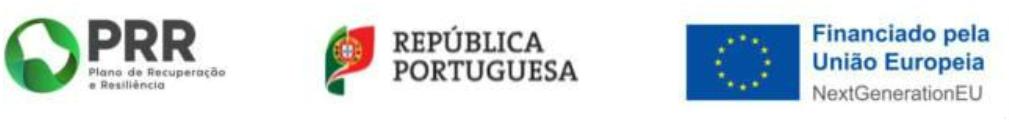 Título do trabalhoÍNDICE DE TABELAS E FIGURASxMod5.288_00SISTEMA INTERNO DE GARANTIA DA QUALIDADE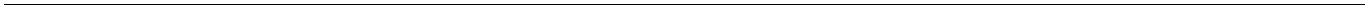 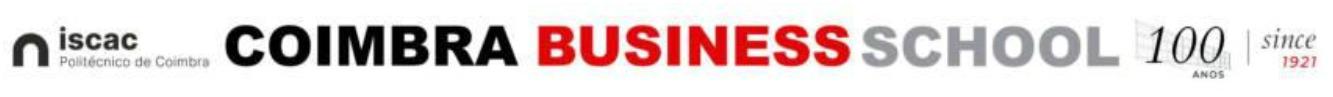 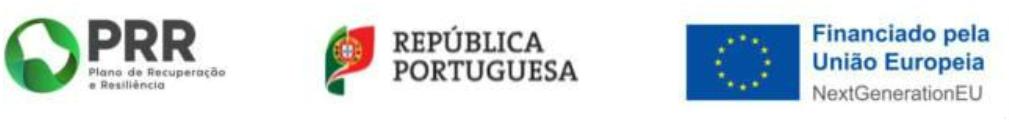 Título do trabalhoLista de abreviaturas, acrónimos e siglasxiMod5.288_00SISTEMA INTERNO DE GARANTIA DA QUALIDADE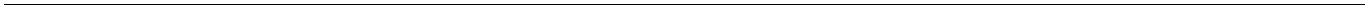 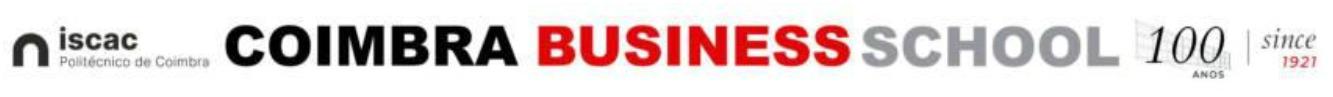 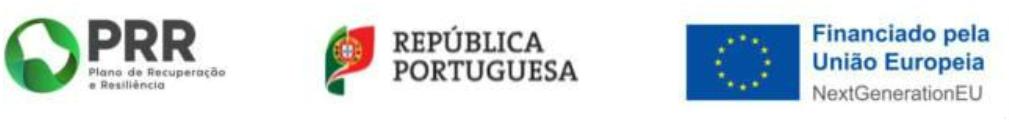 Título do trabalhoINTRODUÇÃOTexto de introdução texto de introdução texto de introdução texto de introdução texto deintrodução texto de introdução texto de introdução texto de introdução texto de introduçãotexto de introdução texto de introdução texto de introdução texto de introdução texto deintrodução texto de introdução texto de introdução.1de 11Mod5.288_00SISTEMA INTERNO DE GARANTIA DA QUALIDADE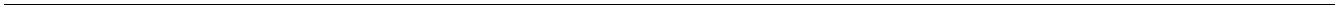 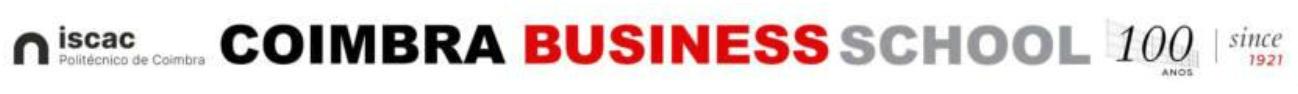 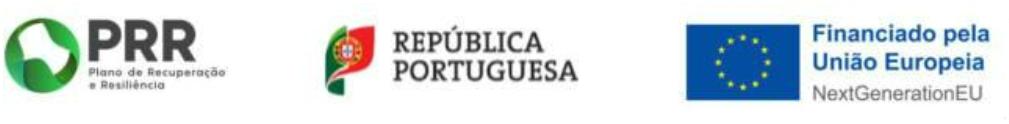 Título do trabalho1CAPÍTULO1Exemplo de texto exemplo de texto exemplo de texto exemplo de texto exemplo de textoexemplo de texto exemplo de texto exemplo de texto exemplo de texto exemplo de textoexemplo de texto exemplo de texto exemplo de texto exemplo de texto exemplo de textoexemplo de texto exemplo de texto exemplo de texto exemplo de texto.1.1 Secção1Exemplo de texto exemplo de texto exemplo de texto exemplo de texto exemplo de textoexemplo de texto exemplo de texto exemplo de texto exemplo de texto exemplo de textoexemplo de texto exemplo de texto exemplo de texto exemplo de texto exemplo de textoexemplo de texto exemplo de texto exemplo de texto exemplo de texto.1.2 Secção2Exemplo de texto exemplo de texto exemplo de texto exemplo de texto exemplo de textoexemplo de texto exemplo de texto exemplo de texto exemplo de texto exemplo de textoexemplo de texto exemplo de texto exemplo de texto exemplo de texto exemplo de textoexemplo de texto exemplo de texto exemplo de texto exemplo de texto.1.2.1 Subsecção1Exemplo de texto exemplo de texto exemplo de texto exemplo de texto exemplo de textoexemplo de texto exemplo de texto exemplo de texto exemplo de texto exemplo de textoexemplo de texto exemplo de texto exemplo de texto exemplo de texto exemplo de textoexemplo de texto exemplo de texto exemplo de texto exemplo de texto.1.2.1.1 Sub-subsecção1Exemplo de texto exemplo de texto exemplo de texto exemplo de texto exemplo de textoexemplo de texto exemplo de texto exemplo de texto exemplo de texto exemplo de textoexemplo de texto exemplo de texto exemplo de texto exemplo de texto exemplo de textoexemplo de texto exemplo de texto exemplo de texto exemplo de texto.2de 11Mod5.288_00SISTEMA INTERNO DE GARANTIA DA QUALIDADE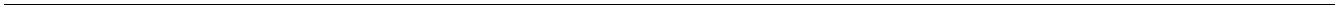 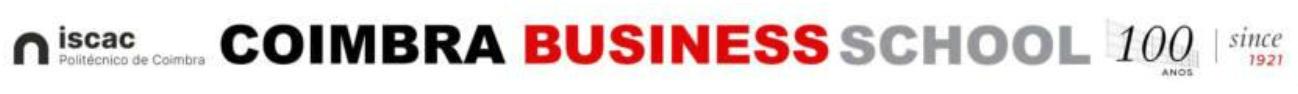 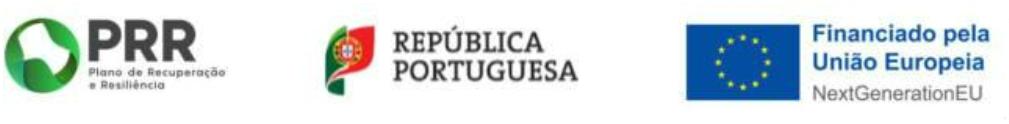 Título do trabalho3de 11Mod5.288_00SISTEMA INTERNO DE GARANTIA DA QUALIDADE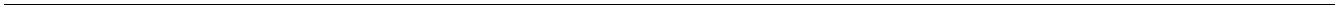 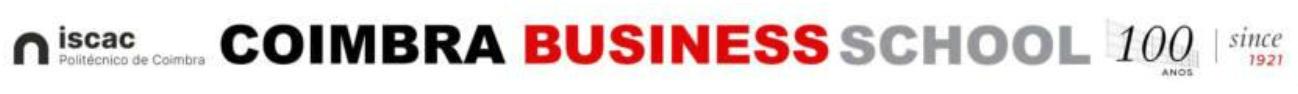 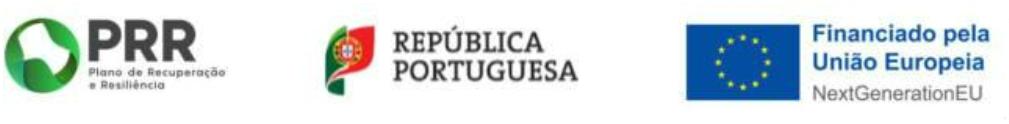 Título do trabalho2CAPÍTULO2Exemplo de texto exemplo de texto exemplo de texto exemplo de texto exemplo de textoexemplo de texto exemplo de texto exemplo de texto exemplo de texto exemplo de textoexemplo de texto exemplo de texto exemplo de texto exemplo de texto exemplo de textoexemplo de texto exemplo de texto exemplo de texto exemplo de texto.2.1 Secção1Exemplo de texto exemplo de texto exemplo de texto exemplo de texto exemplo de textoexemplo de texto exemplo de texto exemplo de texto exemplo de texto exemplo de textoexemplo de texto exemplo de texto exemplo de texto exemplo de texto exemplo de textoexemplo de texto exemplo de texto exemplo de texto exemplo de texto.4de 11Mod5.288_00SISTEMA INTERNO DE GARANTIA DA QUALIDADE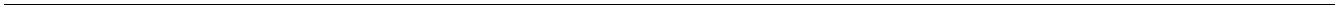 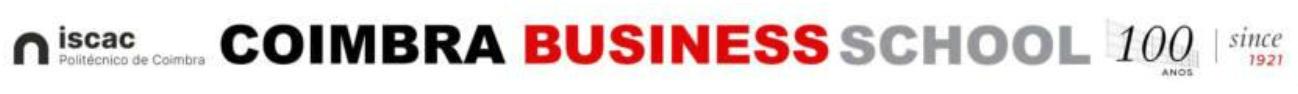 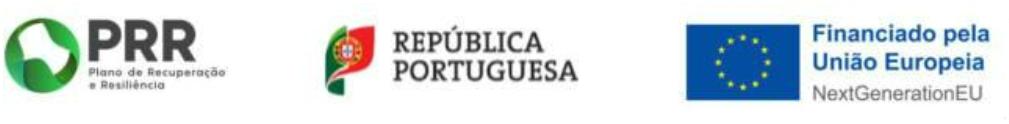 Título do trabalhoCONCLUSÃOTexto de conclusão texto de conclusão texto de conclusão texto de conclusão texto deconclusão texto de conclusão texto de conclusão texto de conclusão texto de conclusãotexto de conclusão texto de conclusão texto de conclusão texto de conclusão texto deconclusão texto de conclusão texto de conclusão.5de 11Mod5.288_00SISTEMA INTERNO DE GARANTIA DA QUALIDADE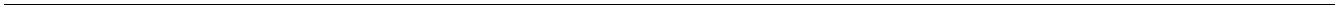 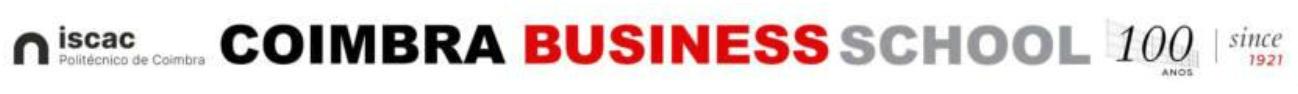 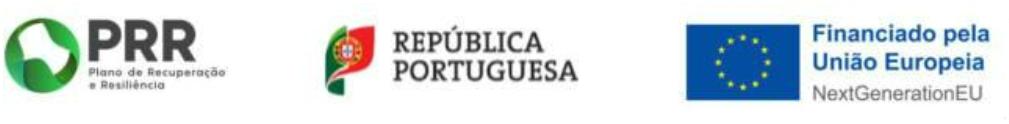 Título do trabalhoREFERÊNCIAS BIBLIOGRÁFICASClanchy, J. & Ballard, B. (2000). Como escrever ensaios: um guia para estudantes.Lisboa: Temas & Debates.Sousa, Gonçalo V. e. (1998). Metodologia da investigação, redacção e apresentação detrabalhos científicos. 1ª ed. Porto: Civilização Editora.6de 11Mod5.288_00SISTEMA INTERNO DE GARANTIA DA QUALIDADE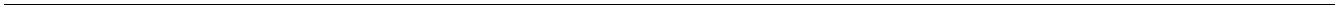 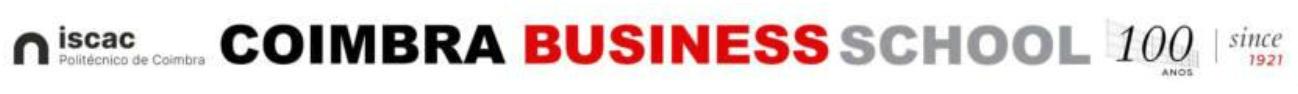 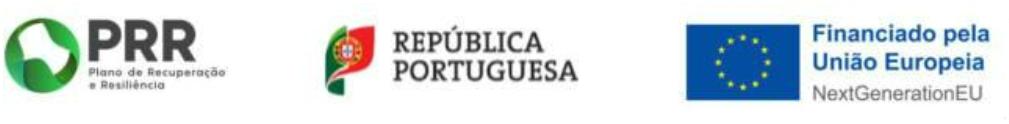 Título do trabalhoAPÊNDICES7de 11Mod5.288_00SISTEMA INTERNO DE GARANTIA DA QUALIDADE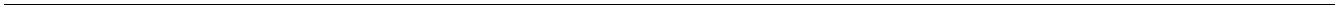 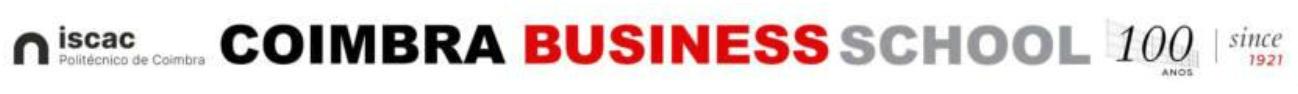 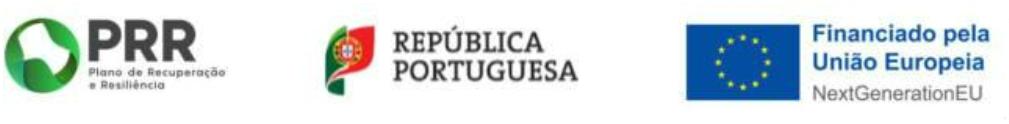 Título do trabalhoAPÊNDICE 1. TÍTULO DO APÊNDICE 1.8de 11Mod5.288_00SISTEMA INTERNO DE GARANTIA DA QUALIDADE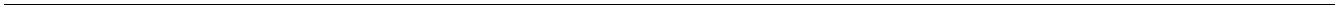 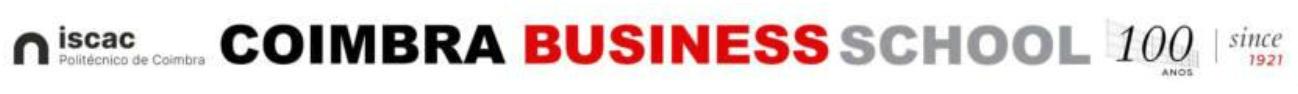 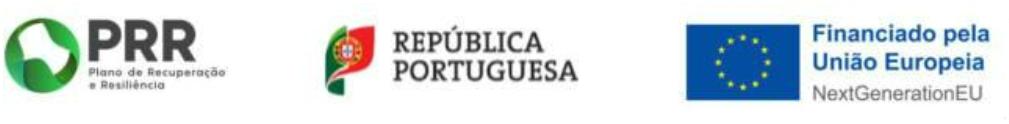 Título do trabalhoANEXOS9de 11Mod5.288_00SISTEMA INTERNO DE GARANTIA DA QUALIDADE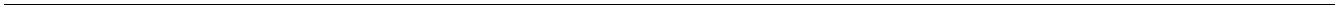 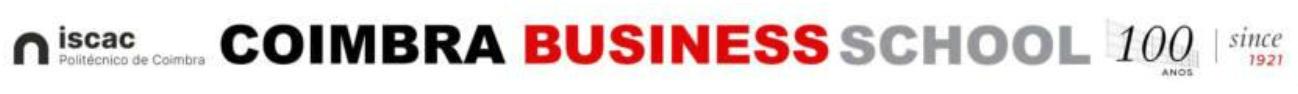 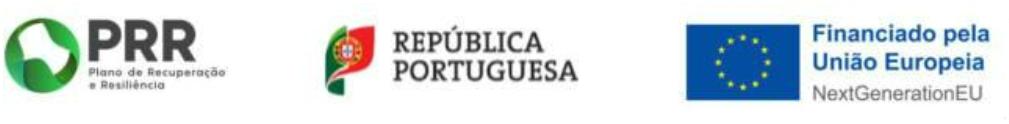 Título do trabalhoANEXO 110 de 11Mod5.288_00SISTEMA INTERNO DE GARANTIA DA QUALIDADE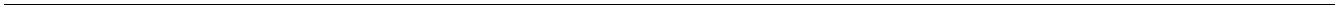 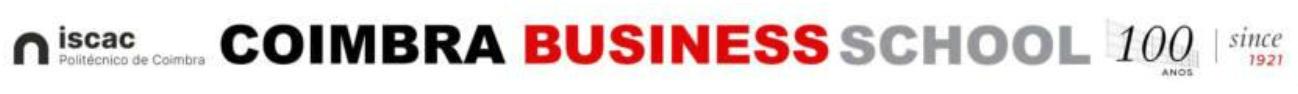 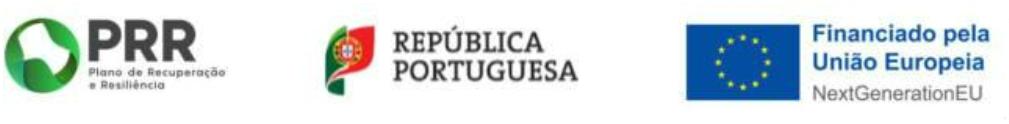 Título do trabalhoTÍTULO DO ANEXO 111 de 11Mod5.288_00SISTEMA INTERNO DE GARANTIA DA QUALIDADE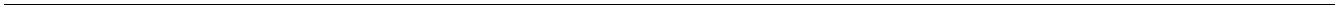 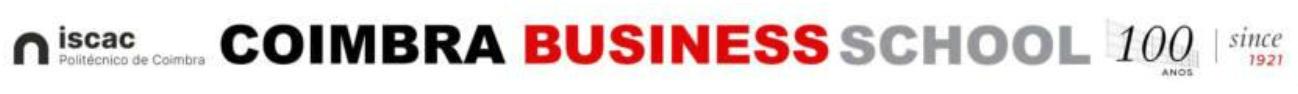 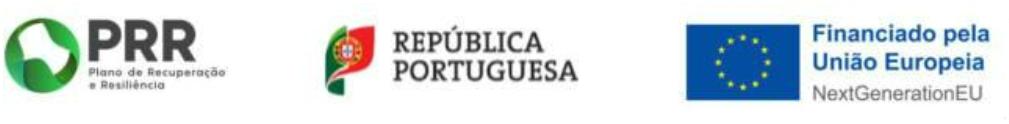 